ČERPACÍ STANICE UNICORN
 na Brněnské ulici přijme obsluhu čerpací stanice.Informace na tel. čísle: 724 424 004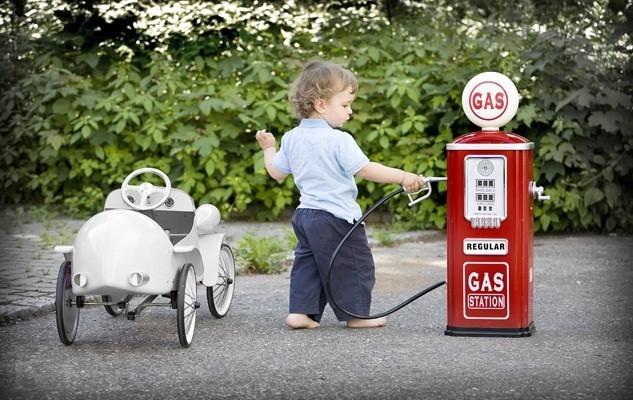 